							TUTOR REQUEST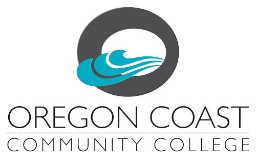 Student ID: _____________________________	   Term: ___________ Year: ________Oregon Coast Community College Tutoring Center     400 SE College Way, Newport, OR 97366Telephone: (541) 867-8502E-mail: jody.becker@oregoncoastcc.orgAll attending tutored students will be registered for a non-credit, tuition-free course once per term. This allows OCCC to receive reimbursement from the state for services provided to students. This course will not appear on transcripts.